Дата: 20.10.2021 г. Преподаватель: Тюлин С.О. Группа: 1СТМДисциплина: ОП.01 Инженерная графикаПара: 2-яТема 1.3 Аксонометрические проекции фигур и тел: практическое занятие «Графическая работа № 3. Проецирование геометрических тел и точек, расположенных на них»Цель занятия образовательная: научить студентов выполнять проецирование геометрических тел и точек, расположенных на нихЦель занятия воспитательная:	вызвать интерес у студентов к использованию на практике полученных знаний и умений; развивать у них интерес к выбранной специальности, дисциплинированность, ответственность за выполняемую работуЦель занятия развивающая:	развитие аналитического и логического мышления студентовЗадание и методические рекомендации для выполнения графической работы № 3 «Проецирование геометрических тел и точек, расположенных на них»  Для выполнения графической работы № 3 «Проецирование геометрических тел и точек, расположенных на них» в виде исходных данных имеются изображения геометрических тел (табл.1) с соответствующими размерами и расположенными на них точками по вариантам заданий. Номер варианта студент выбирает по таблице 2. Необходимо на формате А4 (рис.1) выполнить следующее: начертить два заданных вида геометрического тела с          расположенными на них двумя точками;начертить третий отсутствующий вид (профильную проекцию) геометрического тела и изобразить на нем проекции заданных точек;нанести размеры и заполнить основную надпись.Для выполнения построений согласно полученного задания варианта на первом этапе необходимо построить в тонких линиях систему координат ХОYZ (рис.2) с постоянной прямой чертежа ОК, подобную при рассмотрении материалов прошедших занятий. Примечание: проекции точки А, линии её связи (стрелки), название плоскостей указывать не надо!  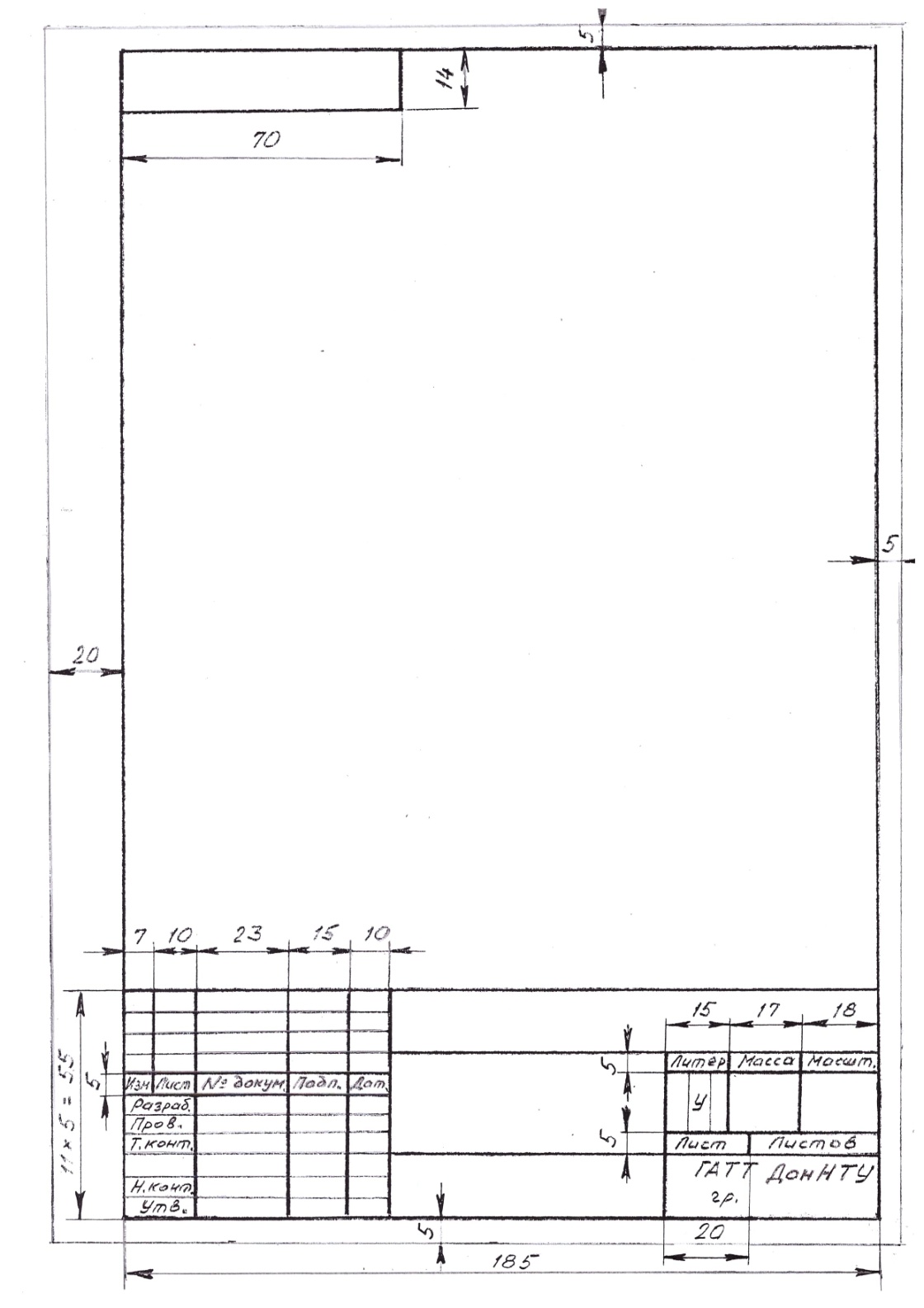 Рисунок 1 – Образец основной надписи и рамки чертежа формата А4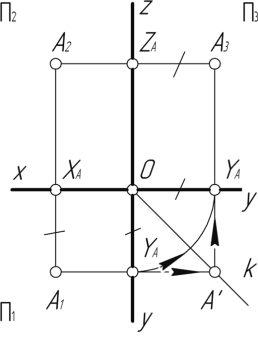 Рисунок 2 –  Система координат ХОYZ с постоянной    прямой чертежа	То есть на формате (приблизительно в центральной его части) проводятся две взаимно перпендикулярные линии ХY3 и ZY1. Затем из точки их пересечения «О» проводится прямая ОК под углом 450, которая является биссектрисой угла Y1ОY3. Эта линия в инженерной графике называется постоянной прямой чертежа. 	После этого выполняем изображения заданных двух проекций геометрического тела: фронтальной и горизонтальной.	Затем используя постоянную прямую чертежа выполняем построение третьей проекции геометрического тела. Линиями связи, как показано на рис.3, соединяем горизонтальную проекцию тела с постоянной прямой чертежа, а после приподымаем эти линии вверх до высоты геометрического тела фронтальной проекции. Проводим горизонтальные линии связи от фронтальной проекции до профильной плоскости и на их соединении получается профильная проекция геометрического тела. Таким же образом выполняются построения заданных проекций точек на теле. При построении проекций точек необходимо учитывать, что они в задании могут быть видимыми, то есть лежат на видимой части проекции тела или невидимые. Если точка невидима, то есть находится за геометрическим телом, то её проекция обозначается в скобках. 	Чтобы соответствующие линии при построении были параллельны и перпендикулярны рекомендуется пользоваться кроме обычной линейки – прямоугольным треугольником.   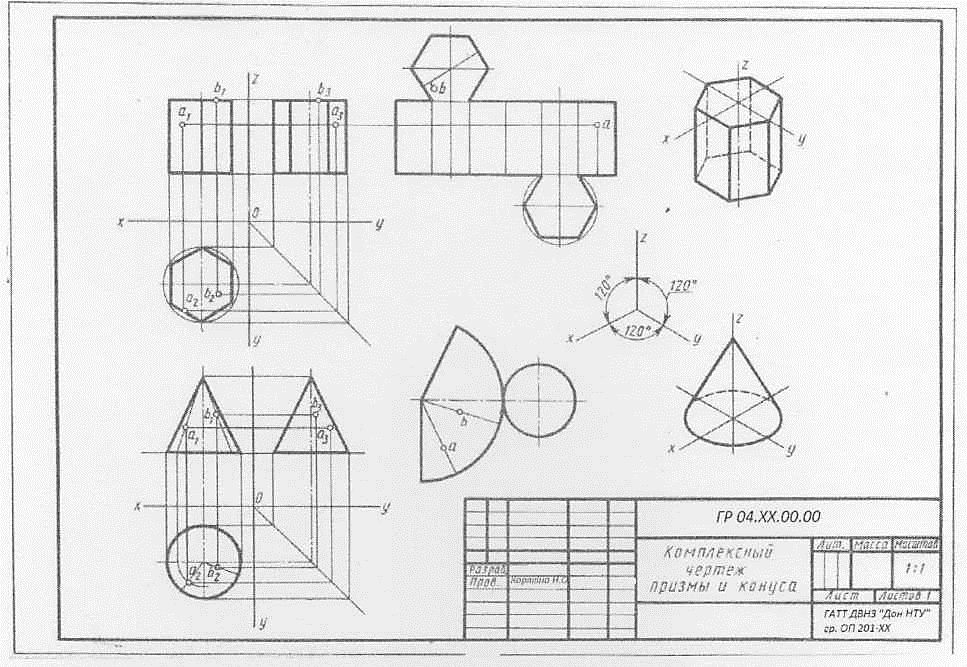 Рисунок 3– Построение проекции шестигранной призмы и                       заданных на её поверхностях точекТаблица 1 –	Варианты заданий для построения проекций геометрических тел и точек, расположенных на нихТаблица 2 – Список группы 1СТМ и варианты заданийДомашнее задание: 1) выполнить в тонких линиях чертёж заданного геометрического тела в трёх проекциях и точек, расположенных на них, проставить размеры, заполнить основную надпись чертежа (рис.4), переснять его или отсканировать и выслать мне в срок 23.10.21 г. до 20.00 на почту: sergtyulin@mail.ru;2) после проверки чертежа и устранения возможных недостатков по его оформлению,  необходимо переснять или отсканировать чертёж и выслать мне в срок 26.10.21 до 18.00 г. на почту: sergtyulin@mail.ru;3) защита работы на оценку будет проведена в телефонном режиме в среду 27.10.21 г.Рисунок 4 – Пример оформления основной надписи ГР № 3Примечание: надпись шифра работы выполняется шрифтом № 10              (в шифре работы два первых пробела – заполняется списочный номер студента учебной группы, два вторых пробела – заполняется вариант задания), в верхней рамке записывается шифр работы (с разворотом чертежа) без указания «ГР № 3» также шрифтом № 10, название геометрического тела «Призма» или «Пирамида» записывается шрифтом № 7 или № 10, сокращенное название техникума и группа – шрифтом № 5 (в две строки), остальные записи шрифтом 3,5.Вариант № 1Вариант № 2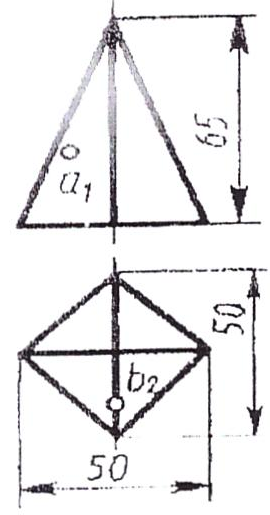 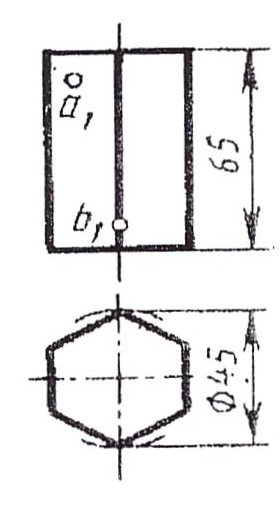 Вариант № 3Вариант № 4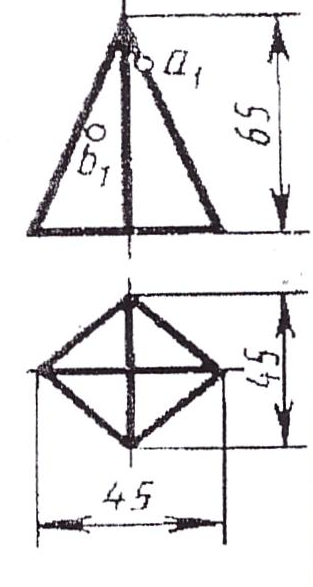 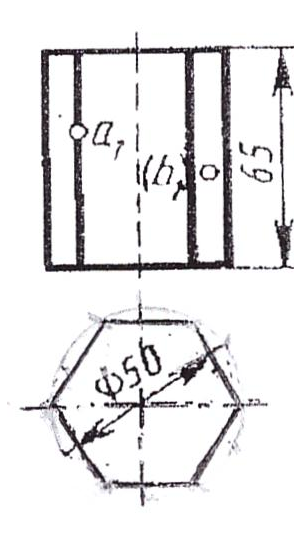 Вариант № 5Вариант № 6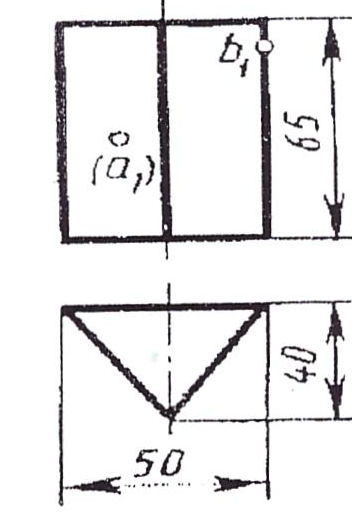 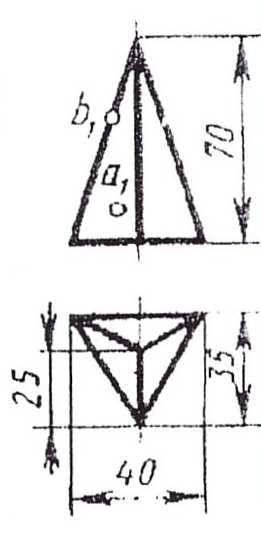 Вариант № 7Вариант № 8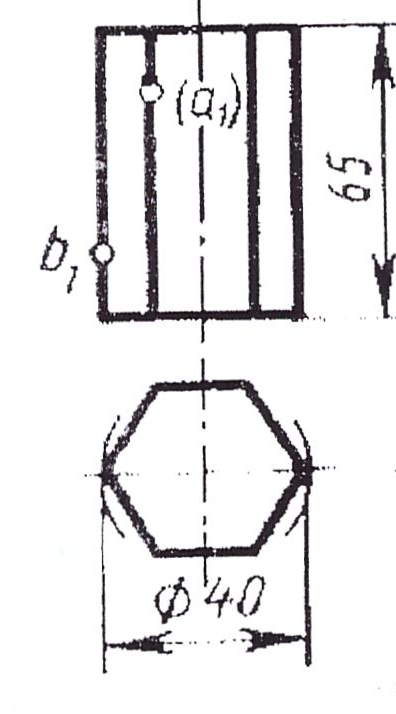 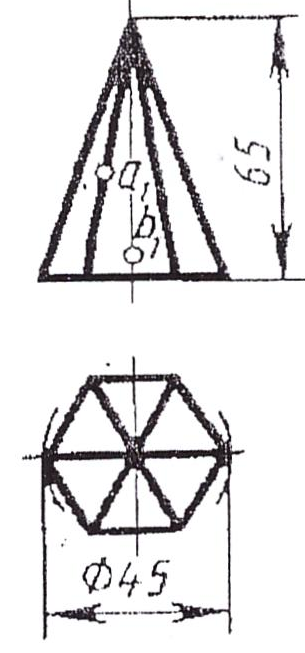 № п/пФамилия, имя, отчество студента№ вариантаАсташенко Данил Олегович1Безухов Дмитрий Эдуардович2Бобрусов Владислав Альбертович3Боев Максим Дмитриевич4Бородинский Граф Артурович5Даллакян Артур Араратович6Дьяков Сергей Константинович7Карлин Илья Евгеньевич 8Кромин Данил Станиславович1Макаров Камиль Юнусович2Овдиенко Александр Витальевич3Решетько Сергей Васильевич4Тебякин Павел Александрович5Примак Иван Григорьевич6Шкатулов Даниил Игоревич7ИГ _ _.00.00._ _ ГР № 3ИГ _ _.00.00._ _ ГР № 3ИГ _ _.00.00._ _ ГР № 3ИГ _ _.00.00._ _ ГР № 3ИГ _ _.00.00._ _ ГР № 3ИГ _ _.00.00._ _ ГР № 3ИГ _ _.00.00._ _ ГР № 3ИГ _ _.00.00._ _ ГР № 3ИГ _ _.00.00._ _ ГР № 3ИГ _ _.00.00._ _ ГР № 3ИГ _ _.00.00._ _ ГР № 3ИГ _ _.00.00._ _ ГР № 3ИГ _ _.00.00._ _ ГР № 3ИГ _ _.00.00._ _ ГР № 3ИГ _ _.00.00._ _ ГР № 3ИГ _ _.00.00._ _ ГР № 3ИГ _ _.00.00._ _ ГР № 3ИГ _ _.00.00._ _ ГР № 3ИГ _ _.00.00._ _ ГР № 3ИГ _ _.00.00._ _ ГР № 3ИГ _ _.00.00._ _ ГР № 3Призма (Пирамида)ЛитераЛитераЛитераМассаМассаМасшт.Изм.Лист    № докум.Подп.ДатаПризма (Пирамида)У1:1РазработалРазработалПризма (Пирамида)У1:1ПроверилПроверилТюлинПризма (Пирамида)У1:1Т.контр.Т.контр.Призма (Пирамида)ЛистЛистЛистЛистЛистов 1Листов 1ГАТТ ДонНТУгр. 1СТМГАТТ ДонНТУгр. 1СТМГАТТ ДонНТУгр. 1СТМГАТТ ДонНТУгр. 1СТМГАТТ ДонНТУгр. 1СТМГАТТ ДонНТУгр. 1СТМН.контр.Н.контр.ГАТТ ДонНТУгр. 1СТМГАТТ ДонНТУгр. 1СТМГАТТ ДонНТУгр. 1СТМГАТТ ДонНТУгр. 1СТМГАТТ ДонНТУгр. 1СТМГАТТ ДонНТУгр. 1СТМУтвердилУтвердилГАТТ ДонНТУгр. 1СТМГАТТ ДонНТУгр. 1СТМГАТТ ДонНТУгр. 1СТМГАТТ ДонНТУгр. 1СТМГАТТ ДонНТУгр. 1СТМГАТТ ДонНТУгр. 1СТМ